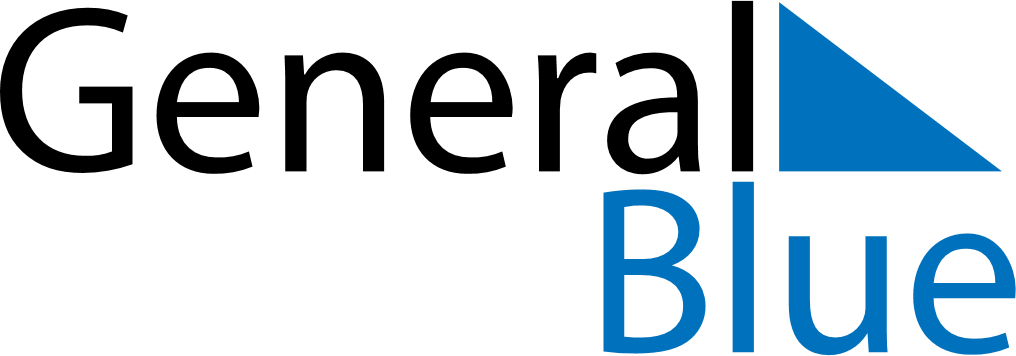 December 2021December 2021December 2021December 2021December 2021December 2021KenyaKenyaKenyaKenyaKenyaKenyaMondayTuesdayWednesdayThursdayFridaySaturdaySunday123456789101112Jamhuri Day13141516171819Jamhuri Day (substitute day)20212223242526Christmas DayBoxing Day2728293031Boxing Day (substitute day)NOTES